キリトリ自治会加入申込書　　　　　　　　　　自治会長　様　年　　月　　日　　※自治会に加入するには、この申込書を、お住まいの自治会の自治会長さんに渡していただくか、自治会長さんに電話などで加入することを申し出てください。　　※提供された個人情報は自治会名簿を作成するために利用します。　　※自治会長からの連絡を希望される方は、下のQRコードから「自治会加入申し込みフォーム」に必要事項をご入力ください。※お住まいの地域の自治会長さんがわからないとき、または自治会に関するお問い合わせがあるときは、市役所市民協働課（電話番号３５－１１１８）へお尋ねください。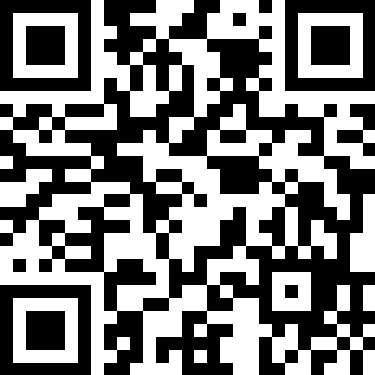 住　所えびの市大字えびの市大字えびの市大字世帯主氏名電話番号世帯人数人班　名